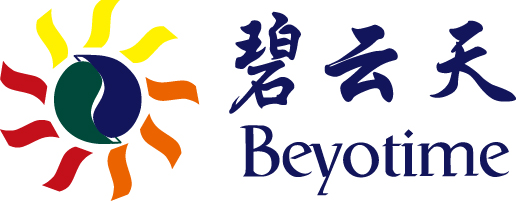        有奖征集产品实验对比结果模板实验样本：                                实验目的：实验内容：产品名称：  碧云天产品名称                      其他公司产品名称使用效果简单评价碧云天产品使用效果及操作便捷性评价：其他公司产品使用效果及操作便捷性评价：